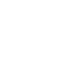 НОВООДЕСЬКА МІСЬКА РАДАМИКОЛАЇВСЬКОЇ ОБЛАСТІ             ВИКОНАВЧИЙ КОМІТЕТ             ПРОЕКТР І Ш Е Н Н Я           __ травня 2021                                м. Нова Одеса                                    №  ___Про затвердження переліку місць під виносну торгівлю квасом налітній період 2021 рокуКеруючись статтями 30 Закону України «Про місцеве самоврядування в Україні», відповідно до статті 10 Закону України «Про благоустрій населених пунктів», статті 39 Закону України «Про забезпечення санітарного та епідемічного благополуччя населення», з метою впорядкування розміщення на території міста Нова Одеса об’єктів торгівлі квасом, розглянувши звернення комунального підприємства «Правопорядок», виконавчий комітет міської радиВИРІШИВ:1. Затвердити перелік місць під виносну торгівлю квасом у літній період на території міста Нова Одеса на 2021 рік (додається).2.Доручити комунальному підприємству «Правопорядок» (Дзензура):2.1 організовувати  виносну торгівлю квасом лише в місцях затверджених пунктом 1 даного рішення;2.2 спільно з відділом поліції № 6 Миколаївського районного управління поліції  ГУ НП в Миколаївській області забезпечити контроль за здійсненням суб'єктами господарювання умов провадження торгівельної діяльності відповідно до чинного законодавства.3. Контроль за виконанням даного рішення покласти на заступника міського голови        Злу С.Л.Міський голова                                                                                Олександр ПОЛЯКОВ                                                                                                ЗАТВЕРДЖЕНО							              рішення виконавчого комітету                                                                                                Новоодеської міської ради							              від __ травня 2021 року № __Перелік місцьпід виносну торгівлю квасом на території міста Нова Одесана літній період 2021  року№ з/пМісце розташування об’єктів сезонної виносної торгівлі1Вулиця Торгова, 2 (в районі  магазину «Тополь»)2Вулиця Торгова, 13 (в районі  магазину «Сільмаг»)3Вулиця Решетєєва (в районі  магазину ТОВ "Новоодеський елеватор")4Вулиця Центральна, 60 (в районі  магазину бару «Гурман»)5Вулиця Центральна, 79 (в районі  готелю «Круїз»)6Вулиця Центральна, 130 ( навпроти будівлі колишньої райспоживспілки)7Вулиця Центральна, 266 (в районі магазину «За рулем»)8Вулиця Центральна, 340 (в районі магазину «Золота рибка»)9Вулиця Центральна, 376 (в районі магазину «Карат»)10Перехрестя вулиць Центральна та Соборна (біля кіоску «Шисхол»)11Вулиця Шкільна, 38 (біля в’їзду до ЦРЛ)12Вулиця Кухарєва (зупинка автобусів звичайного режиму)13Вулиця Кухарєва (біля  ринку «Альянс»)